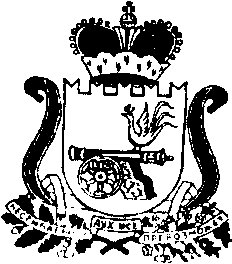 АДМИНИСТРАЦИЯ МУНИЦИПАЛЬНОГО ОБРАЗОВАНИЯ «КАРДЫМОВСКИЙ РАЙОН» СМОЛЕНСКОЙ ОБЛАСТИП О С Т А Н О В Л Е Н И Еот 28.11.2018   № 00875Об утверждении проекта межевания территории для размещения объекта: «Многоквартирный жилой дом по адресу: Смоленская область, Кардымовский район, п. Кардымово, ул Гагарина, д. 10»В целях образования земельного участка, руководствуясь подпунктом 1 пункта 1 статьи 11.3 Земельного кодекса Российской Федерации, Администрация муниципального образования «Кардымовский район» Смоленской областип о с т а н о в л я е т:Утвердить проект межевания территории для размещения объекта: «Многоквартирный жилой дом по адресу: Смоленская область, Кардымовский район, п. Кардымово, ул. Гагарина, д. 10»:- место расположения территории: Российская Федерация, Смоленская область, Кардымовский район, Кардымовское городское поселение, п. Кардымово, ул. Гагарина, д. 10;- общая площадь территории, образуемой в соответствии с проектом межевания: 3590 кв. м; - категория земель: земли населенных пунктов;- территориальная зона, в границах которой образуется земельный участок:  Ж-2 Зона для размещения среднеэтажной жилой застройки (3-5 этажей);- разрешенный вид использования: среднеэтажная жилая застройка                 (3-5 этажей).Опубликовать настоящее постановление в газете «Знамя труда» - Кардымово» и разместить на официальном сайте Администрации муниципального образования «Кардымовский район» Смоленской области в сети «Интернет».Настоящее постановление вступает в силу со дня его подписания.Глава муниципального образования «Кардымовский район» Смоленской областиП.П. Никитенков